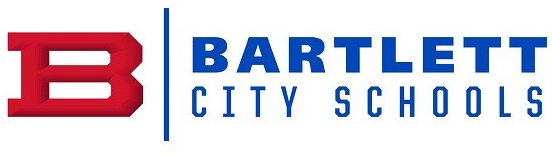 Physical Science Curriculum Guide Q4TN ReadyLearning TargetResourcesSupplementalThermal Energy, Ch. 6Thermal Energy, Ch. 6Thermal Energy, Ch. 63202.2.3 Examine the applications and effects of heat energy.Collect data to determine what happens when warm and cold objects touch each other.Compare the ability of selected materials to absorb and/or radiate thermal energy.Classify heat transfer as conduction, convection, or radiation.Solve problems regarding heat, mass, specific heat capacity, and temperature change (Q=mCΔT).Heat Activities(Includes:  Heat, Temperature & ConductionEvaporationCondensationFreezingMelting)Hot and Cool LabTN ReadyLearning TargetResourcesSupplementalEnergy Sources, Ch. 9Energy Sources, Ch. 9Energy Sources, Ch. 93202.2.11 Research he importance of energy conservation.3202.2.12 Explore nuclear energy and its impact on science and society.Discuss properties and uses of fossil fuels.Describe advantages and disadvantages of using nuclear energy to produce electricity.Compare the advantages and disadvantage of various alternate energy sources.Renewable Energy ProjectField Trip to Solar Farm at the AgricenterTN ReadyLearning TargetResourcesSupplementalMechanical Waves and the Electromagnetic Spectrum, Ch. 12Mechanical Waves and the Electromagnetic Spectrum, Ch. 12Mechanical Waves and the Electromagnetic Spectrum, Ch. 123202.2.1 Investigate the properties and behaviors of mechanical and electromagnetic waves.Investigate the properties of waves using a variety of wave makers, such as ropes and springs.Investigate and distinguish between the relationship between wavelength and frequency and amplitude.Classify waves as transverse or longitudinal.Distinguish between mechanical and electromagnetic waves.Cosmic Colors ActivitiesFlinn Build Your Own SpectroscopeCPO ActivitiesTN ReadyLearning TargetResourcesSupplementalLight and Optics, Ch. 13Light and Optics, Ch. 13Light and Optics, Ch. 133202.2.2 Explore and explain the nature of sound and light energy.Investigate factors that affect the speed of sound and compare and contrast sound and light waves.Use print and electronic resources to investigate the use of active noise reduction technology.Design and conduct an investigation of wave interactions while distinguishing among wave reflection, refraction, diffraction, and interference.!3-1 and 13-2 ppt and notes13-3 and 13-4 ppt and notesExploring Light and Color VideoLaw of Reflection Illustration ActivityMatter, Optics and Bubbles ActivitySeeing the Light – The Eye VideoEye Diagram Flip ChartEye DissectionCh. 13 Review and TestTN ReadyLearning TargetResourcesSupplementalFamily Life CurriculumFamily Life CurriculumFamily Life CurriculumTeacher to use Curriculum determined by the Bartlett City Schools (Middle School Only).